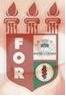 PLANILHA PARA CADASTROS DE LIVROS  BIBLIOTECA MARIA APARECIDA POURCHET CAMPOS        Classificação:   616.314                                      Código:	2615  Cutter:      P436a                                                  Data: Turma 2011Autor(s):  Pereira, Camille Olimpia Cordeiro                  Xavier, Geovana Lucia Santos Titulo:  Avaliação do conhecimento de pacientes diabéticos sobre a relação entre descontrole do diabetes influenciado pela doença periodontal crônicaOrientador(a): Prof. Alisson GuedesCoorientador(a): Edição:  1ª        Editora  Ed. Do Autor     Local:  Recife    Ano:  2011  Páginas:  36Notas:  TCC – 1ª Turma graduação - 2011